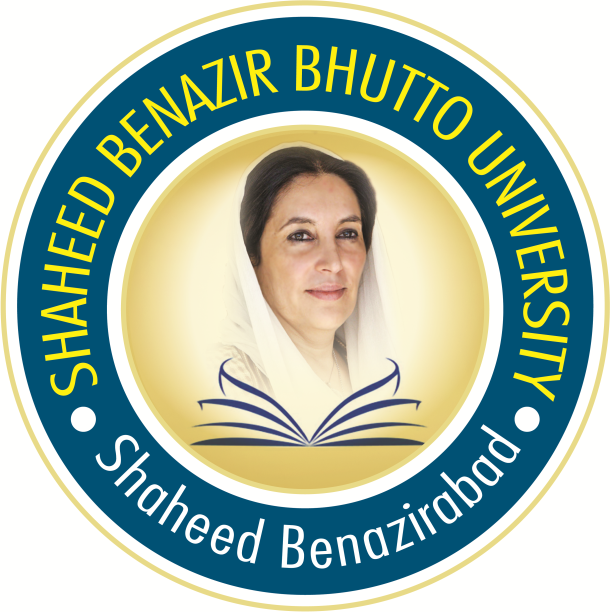 MUSLIM HISTORY HISTORY OF  HOLY  PROPHET  (S;A;W)& PIOUS CALIPHS (S.A.W)B.A  Part -1 Paper –I 			(A) HISTORY  OF  HOLY  PROPHET HAZRAT MUHAMMAD(S.A.W) (1) Arabia 2 the arabs3 religious Political   & social condition; of Arabia before Islam (4) foreign domination  (1) Ancestors of the holy prophet (S.A.W) ( 2) Early life (3) Makah period 4 general Survey of the event s before the call the call 6 his first  sermon 7 the  massage (8) opposition of the Quraish (9 )the early converts (10) the migrant Abyssinia (11) the pledges  of  Aqubah (12) Hijrat to Madina Its causes and importance(C) THE MADINA PERIOD   (1) Prophet at madina (2) charter of  Madina (3)factions in          Madina (4) formation of ummah (5) treaties with Jews &  Christians(6) city state of Madina (7)circumstances leading    to the battle of badar 8 battle of  badar 9 battle of uhad (10) growing strength of muslim (11) battle of   khandaq or ahzab (12) the truce or  treaty of hudaybiah (13) expedition Khyber (14) conquest of  Makah (15) deputations from  Arab tribes Spread of Islam (16) battle of Hunayan and siege to taif (17) the  Farewell pilgrimage and its import-Ance as social order (18) death of  Holy prophet (S.A.W) (19) the character of the holy prophet  (20) estimate of his life (21) his Achievements	B. Pious Caliph (Khulfa E- Rashdeen R.A)	THE FIRST CALIPH OF ISLAM HAZRAT ABU BAKAR SIDDIQU(R.A)(632-634 A.C)	Early life  the companion of prophet  (s.a.w) his election  as first  caliph of Islam the bayat condition of Condition  of Arabia expedition to campaign against the rebels ridd war on peria border in Iraq the death of   hazrat abu bakkar siddiqu (R;A)his character and achievementThe Second Caliph  of  Islam Hazrat Umar farooqu  (R.A)634 644A.C)    	Early life nomination as second caliph and the bayat   Conquest of Persia conquest of sryia recall of   Khalid –bin waleed (R.A) conquest Egypt causes of territorial expectation hazrat umar (R;A) as  administration  an d reformer revenue system by hazrar umar (R.A) his shahadat and his service to Islam.   THE THIRD CALIPH CALIPH OF ISLAM HAZRAT USMAN GHANI (R.A) 644-656 AC   	 Early life his service  in the period of Islam his elections third caliph of Islam and bayah governor and conquest revolt in Persia in byzantine invasion of EgyptHazrat Usman Ghani  (R.A) and its effects on Islamic state and ummah character and achievements.THE  FOURTH  CALIPH OF ISLAM HAZRART ALI  ALL-MURTAZA(R;A) 656-661 A.C1. Early life 2. Hazrat Ali as  fourth caliph and bayat 3.Hazrat Ali ‘s difficulties4.  change of governor 5.battle of Jamal or camel 6.battle of siffin  7. the khawari 8. rebellions in barah and hijaz 9. Shadat Hazarat Alli (R.A) 10. estimate of Ali’s character 11. his service of Islam.SYLLABUS (MUSLIM HISTORY)BOOKS RECOMMENDEDHISTORY OF HOLY PROPHET (S.A.W) & PIOUS CALIPH (R.A)Shibli Nomani & Suliman Nadvi:	“Seerat-un-Nabi (S.A.W)” 									( Urdu) Vol: I to VI English Translation Azam GramAmir Ali:				“Short History of the Saracens” 								Mc. Milan Co. LondonIbn-e-Hisham:				“Seerat” 											(Urdu & Arabic)W. Montgomery Watt:			Oxford University PressW. Montgomery Watt:			“Muhammad at Madina”									Oxford University PressPhilip K. Hitti:				“History of Arabs”  ( English )Philip K. Hitti:				“Tarikh-e-Millat” (Urdu) TranslationShah Moinuddin Nadvi:			“Tarikh-e- Islami” Vol: IDr. S.M. Imamuddin:			“Apolitical History of the Muslims” 								(Prophet S.A.W and Pious Caliph)Sir Thomas Amold:			“The Preaching of Islam” 									Shirkat Qualam. Lahore.Rashid Akhter Nadvi:			“MUsalamn Hukmeran” 									Ahsan Brothers. Lahore.Shibli Nomani:				“Al-Farroq”Molana Abdul Shakoor Lakhnavi:	“Khilfa-e-Rahiaida” 										(Urdu), Darul Ishat. Karachi.Molana Saeed Akbar Abadi		“Siddique-e-Akbar” Faqeer Waheeudin:			“Mohsin-eAzam and Mohsineab” 		     (Sindhi Translation: Rashid Ahmed Lashari) 	Frere Road Karachi.Dr. Nasir Ahmed Nasir:			“Peghamber-e-Azam-wa Akbar” 								Feroz Sons Lahore.Muhammad Azeem Sheeda:		“Seerat-e-Mustafa” 										Sindhi Adabi Board.Qazi Salman Mansupari:		“Rahmatulil Alamin” 										Vol: I. II. III. Shaikh Ghulam Ali Sond Lahore 1962.Dr. Hameedudin:			“Rasool-e-Akram Ki Siyasi Zindagi”								Idara-e-Islamic, Lahore.Muhammad Khizari Bik:		“Tareekh-ul-Khulfa” Egypt.Prof: K. Ali:				“A Study of Islamic History” 									Naeem Publications.Books RecommendedHISTORY OF BANU UMMAYADS OF DAMASCUS &     Abbasids of Bagdad up to Mutawakkih (661-861)Dr. Hameedullah: 			“Rasool-e-Akram Ki Siyasi Zindgi”       								Idara-e-Islamic, Lahore.1950 – 1955Philip K Hitti:				“The Origins of the Islamic State”  								Columbs University. 1916Philip K Hitti: 				“History of Arabs” New York. 1963Al-Balazari: Urdu Translation by:		“Fathuhul Baladan” 				      Syed Abdul Khair Maududi:		Nafees Academy Karachi. 1984Tabari:					“Tarikh-e-Tabri” Vol: I to VIII. (Urdu Translation)							 Jamia Usmaniya Hyderabad Dakhan. 1941Shah Moinudin Nadvi:			“Tarikh-e-Islam” Part – I. II. III & IV 								Dur-e-mutaba Azam Ghar. 1979Sir Thomas W. Arnold:			“The Caliphate” 										Oxford at the Caredon Press. 1924Sir William Mueir:			“Caliphate its Decline & Full” 									Khayls Oriantal regarment ato 5. 1963Philip K Hitti:				“History of Syria” New York Sit press 1957E.G. Brown:				“The Literary History of Persia” Vol: I & IV 							Cambirdge University Press.  1957BA (Pass) Paper-IIPaper-IIHISTORY OF BANU UMMAYADS OF DAMASCUS &ABBSIDS OF BAGHADAD UPTO MUTAWAKIL (661-861)Hazarat Amir Muawiyah (R.A)Origin and early history of ummayads as the Governor of syria-his struggle with Hazrat Ali (R.A) – Amir Muawjah as caliph –Mawayiah as statesman- His administration –His state –Policy-Nomination of yazid –I –His Conquest-As the first Admiral of Islam.Yadiz-I Early Life and accession .Tragedy of karbala of Hraah is death and accesson of Muawiyah-II His abdiction  and character.Marwan-IEarly life and career. Civil War and Battle  of marj-e- Rahat. His achievements.ABDUL  MALIK BIN MARWAN.Early life and accession. His struggle against Abdullah bin zubair , wars with Byzantines. His conquests. His administration and reforms. His Career and AchievementsWALID –I-BIN MALIKEarly life and accession. His conquests conquests. Conquests of Sindh .Spain Central asia and Africa His achievements as second as second builder of Umayyads rule.SULEMAN AND UMAR-IIEarly life and accession. His policy towards the arab tribes nominations of umar bin Abdul Aziz-death of Suleman and accession of umar-II-His reforms, Charter &achievements of umar II-Later Ummayads – Yazid-II- Hisham –Walid-II-Yazid-II, Hisham-Walid-II-Yazid-III:Ibrahim –Marwan-II. Downfall of Ummayads.ORIGIN OF THE ABBASID MOVEMENTSAFFAHAs the first caliph His Achievement and character:MansurCareer and accession of Mansur – his difficulties –Revolt of the descendants’ Of Ali and Failure.Abu Muslim khurasani-Barmakids –His Character-Mansur as the real builder  of abbassids state –His Achievements  and reforms.MAHDI & HADIMAHDI.Accession of Mahdi –His early Life –His Relation with Byzanties- Zindiks and their indri side rule in north Africa – His character and achievements.HAROON-E- RASHIDHis career and accession –His long and prosperous reign –His foreign policy-Baghdad and its glory-His foreign policy Baghdad and its glory-His war with the Byzantines –Literacy and cultural activities of his reign-Fall of  Barmakids-Character and achievements. AMIN & MAMUNHis early Life – civil war between the two brothers and death of Amin –Accession of  Mamun - Relation with Byzantines- spread Literary Activities-His Religious policy –His Character 
& Achievements.MAUTASIM & WATHIO:Accession of Mautasim –formation of Turkish guard –change of capital war with the Byzantines – Accession of wathio and his charater.MUTAEAKILLHis early Life and accession –Ashraj and the rival of orthodoxy revolt and the disintegration of Abbsids empire –later Abbadis (From Mantasir to Mustaiasm of the decline of the Abbasids Caliphate.GENERAL SURVEY OF PERIOD
Administration central and provincial social Economical life- Political and religious MovementsLiterary and cultural activities advancements of science, Art and architecture.Books RecommendedHISTORY OF BANU UMMYADS OF DAMSCUS & ADDASIDS OF BADDAD UPTO MUTWAKIL (661-861)Dr. Hameeduallah 				Rasool Akram ki Siysasi zindagi Idara –e Islam Lahore 1950-1955Philip K.Hitti: 					The origin of the Islamic StateColumbus University Philip K.Hitti: 				History of Arabs New York .1963Al –BalarzRI Urdu Translation By:		Fathuhul Baladan  Tabri						Tarikh ul Tabri vol: Ito VIII  urdu translation Jamia Usmania Hyderabad Dhakhan.1941Shah Moin u din Naqvi			Tareekh –Islam Part I,II,III& IVDar Mutaba Azam Ghar 1979Sir Thomas W Arnold				The CaliphateOxford at the caredon Press 1924Sir William Mucir				Caliphate Decline & FullKhayts Oriental regarrment a to 5 1963Philip K.Hitti:					History of Seria  New York sit press 1957E.G Brown					The Literacy History of Persia Vol I & IV Cambridge University pressB.A (Pass) PART – II						      PAPER – III 								(COLLEGE SIDE)B.A (Pass) Part – IIPaper – III Option ‘B’			ABDUL RAHMAN AL-DAKHIL:									Condition of Spain on the eve of the Muslim Conquest – Arab 						attacks on the Peninsula – Its conquest – The period of the 						Ummayads Governors – Rise of Abdul Rehman al-Ghafiqi – His 					attack on France – The decline of the Ummayad Dynaasty at 						Dammascus – Battle of Zab – Death of Marwan – II – Escape of 						the Ummayad Princes. 					ABDUL REHMAN – I					His early life, career, fight, arrival in Spain – The battle of 						Masarrah – Abdul Rehman as King – His difficulties – The 						Christians of North Charleman, North Africa – Death and 						character of Abdul Rehman – His achievements.HISHAM – I: 					His simplicity – His virtuous reign – Developmenet of religious 						studies – His war with the Christians of North – His death – 						Accession of Hakam – I – Relating with Franks Revolt in Toledo						Unrest of Cordova – Character and achievements – 							AbdulRehman – II paid of Christian – Norman in roads – 						Agitation of the Christians of Cordova – Development of 						literature – Death and accession of Muhammad Toledans rise in 						revolt – The Norman’s Umar bin Hafsum – Death of 							Muhammad. His character – Accession of Mundhir – Revolts of 						Umar bin Hafsum – Accession of Abdullah					ABDUL REHMAN – III: 					Accession of Abdul Rehman – III – His difficulties – His policy						 submission of rebels – Retreat of Christian Assumption of the 						title of Caliph – His foreign policy – Estimate of Abdul Rehman’s 					character and achievements – Accession of Hakam – II – 						Hisinterst and patronage of literature – His death.					HISHAM – II:					Raise of Hajib-al-Mansur – His control of the administration – 						His wars with the Christian of North – His foreign policy – His 						administration – Building and literary activities – His death –the 						fall of Ummayad Dynasty. Kingdom of Granada – Ibn-e-Ahmar as the founder – His successors – Decline and fall of the dynasty of Banu Ahmar – 	Fall of Granada to the Christians and final expulsion of Muslims 	from Spain. BOOKS RECOMMENDEDHISTORY OF THE MUSLIM RULE IN SPAIN         Up to Downfall of Ummayads of SpainB.H. Dozy			“Spanish Islam Translation” – Ibrat Name Andulus by: Munshi 				Inayatullah. First Edetion in Pakistan Kasim sons Karachi. 1976T.B. Irining		“Falcon of Islam” S.H.M Ashraf Publishers 2000Riyasat Ali Nadvi:		“Tarikh-e-Anbdulus”										Allid Book Corporation Hyderabad. 1952Lane Poole:		“Moors in Spain” Anarkali Bazar Lahore. 1953N.Kaf – Shaikh		“Dastan-e-Undlus” Sindhialogy. 1974Arnold & Gillumm:	“Legacy of Islam” Cambridge University Press. 1931P.K. Hitti:			“History of Arabs” (Relevant Chapter) New York. 1963Amir Ali:			“Short History of Sarences” (Relevant Chapter) 						National Book Foundation Karachi. Lahore. 1955I.H. Burny:		“Muslim Spain” Reader Publishers. 1949Qavi:			“Tarikh-e-Spain” Allied Book Corporation 1957S.M. Imamuddin:		“Political History of Spain” Majeed Sons. Lahore 1961Tabri:			“Tarikh-e-Tabri” Nafees Academy Karachi. 1949Paper-I, (College Side)				THE FIRST CALIPH OF ISLAM:HAZRAT ABU BAKAR SIDDIQUE (R.A) 632 – 634 (A.C):THE SECOND CALIPH OF ISLAM:HAZRAT UMAR FAROOQUE (R.A) 634 – 644 (A.C)Early life Nomination as Second Caliph and the Bayat Conquest of Persia Conquest of Syria Recall of Khalid-bib-Waleed (R.A)  Conquest of Egypt Causes of Territorial expansion Hazrat Umar (R.A) as Administration Constitutional and reformer Revenue System by Hazrat  Umar Farooque (R.A) His Shahadat and His Services to IslamTHE THIRD CALIPH OF ISLAM:HAZRAT USMAN GHANI (R.A) 644 – 656 (A.C)Early life His services in the early period of Islam His election as Thrid Caliph of Islam and Bayah Governors and conquest Revolt in Persia Byzantine invasion of Egypt the Sabite movement The propaganda against the innocent Caliph Charges brought against Hazrat Usman Ghani (R.A) by Sabites. Shahadat of Hazrat Usman Ghani (R.A) and its effect on Islamic State and Ummah Character and achievementsTHE  FOURTH CALIPH OF ISLAM:HAZRAT ALI AL-MURTAZA (R.A) 656 – 6661) (A.C) Early life Election as Fourth Caliph and Bayah Hazrat Ali’s difficulties Change of Govenors Batle of Jamal Battal Siffian the Khawarij Rebellions in Bashrah and Hijaz Shahadat Hazrat Ali (R.A) Estimate of Ali’s Character His services to Islam.BOOKS RECOMMENDEDHISTORY OF THE HOLY PROPHET (S.A.W)& PIOUS CALIPH (KHULFA-E-RASHDIN R.A)Shibli Nomani & Sulaiman Nadvi:	“Seerat-un-Nabi (S.A.W)”									(Urdu) Vol: I to VI English Translation Azam Garm.Amir Ali:				“Short History of the Saracens” 									Mc. Milan Co LondonIbn-e-Hishan:				“Seerat” 	(Urdu & Arabic)W. Montgomery Watt:			Oxford University Press.W. Montgomery Watt:			“Muhammad at Madina”									Oxford University Press.	Philip K Hitti:				“History of Arabs”  	(English)Philip K Hitti:				“Tarikh-e-Millat” 	(Urdu) TranslationShah Moinudin Nadvi:			“Tarikh-e-Islam” vol: IDr. S.M. Imamuddin:			“A Political History of the Muslims”								 (Prophet S.A.W and Pious Caliph)Sir Thomas Arnold:			“The Preaching of Islam”									Shirkt Qualam Lahore.Rashid Akhtar Nadvi:			“Musalman Hukmeran”										Ahsan Brothers Lahore.Shibli Nomani:				“Al – Farooq”Molana Abdul Shakoor Lakhnavi:	“Khilafat-e-Rashiadia”										(Urdu)Darul Ishaat KarachoiMolana Saeed Akbar abadi		“Siddique-e-Akbar”Faqee Waheeduddin:			“Mohsin-e-Azam and Mohsineab”		   	 (Sindhi Translation: Rashid Ahmed Lashari)	Frere Road Karachi.Dr. Nasir Ahmed Nasir:			“Peghambar-e-Azam – wa Akbar”								Feroz Sons LahoreMuhammad Azeem Sheeda:		“Seerat-e-Mustafa”										Sindhi Abadi BoardQazi Salman Mansupari:		“Rahmatulil Alamin”										Vol: I. II. III. Shaikh Ghulam Ali Sond Lahore 1962Dr. Hameeduddin:			“Rasool-e-Akram Ki Siyasi Zindagi”								Idara-e- Islamic Lahore.Muhammad Khizari Bik:			“Tareekh-ul-Khulfa”										Egypt.M.A FinalPaper-IHISTORY OF MUSLIM RULE IN EASTERN EUROPE OTTOMAN EMPIRE.The origin of turks their migration division of the Turks , Turks in central Asia – Mongol invasion of center Asia the ottoman Turks their advent in asia minor settlement the foundation of ottoman dynsty Ottoman –UI The founder of this character and achievement his death and accession .Orkhans – The administration under orkhans Allaudin  his reforms –currency dress title  the formation of Yenicheri – the army reforms – death & character of orkhans accession of Murad-I conquest of thrace Bulgaria  Macadonia amd Serbia The humiliation of Byzantine Empire –Acquisition in asia  Minor –his  character and achievement Bayazaid I Pacification of balakan Attack on Constantinople  the invansion of temur  battle of angora the destruction of ottoman power and disintegration of empire Muhammad _I  His character the civil war .Restoration of peace by peaceful means  his death accession of Murad-II Relation with n the byzantine War with the angry himyadis .Treaty of ZSze  Geddin  king  lades laus  .The battle of Varan The defeat and destruction  of Christian death and character  of Murad-II  Accession of Muhammad –II  Battle of Varnan –His Career Muhammad –II  Fateh – conquest  of constinople  -his reforms  his character and achievements Bayazid-II Subjugation Herzegovina republic of venice revolt of salim – Abdication  and death of Bayazid-II.Salim-I His war with Persia – The safivids – defeat of the Persians occupation of Tabriz –attack on Mesopotamia relation with Mamlikes Conquest of Syria and Palestine Defeat of Mamlukes occupation of Egupt Inccorporation of Hijaz  The Acquisition of little Caliph Death and Character of slaim –Soleyman The magnificent   His peaceful reign –Conquest of north Africa Relation with Baiken States Prosperous reign of sullman –Teriding Activities –Agriculture Ottoman Navy Administration under Sultan  FROM SALIM –II TO MUSTAFA –IIIThe grand  Sokelli minister his administration his service to the ottoman dynasty  The rule of sultan The Keuprili ministers  their contribution and services to the ottoman state The trety of passion Which  The treaty of Belgrade  The treaty of Kainarji –The Traety of  Jassy The Treaty of Bukharosi Their Influence over the ottoman state.Muhammad III The Last of great Sultans The disintegration of ottoman Empire The succession of Syria  Muhammad Ali Pasha Independence of Egypt  The Revolt of Balkans The invasion of Russian The destruction of Yenicheri (New Army)  Rule of Ammbassdor  The Accession of Abdul Hameed His Character The Young Turks The Turkish Repulic -
Turkey During World war _I  After efforts of The Great war.M.A Final 			HISTORY OF MUSLIM RULE IN SPAIN Paper –II			UPTO DOWNFALL OF UMMAYADS OF SPAINABDUL RAHMAN AL-DAKHIL:				Condition of Spain on the eve of the Muslim Conquest – Arab 		attacks on the Peninsula – Its conquest – The period of the 		Ummayads Governors – Rise of Abdul Rehman al-Ghafiqi – His 	attack on France – The decline of the Ummayad Dynaasty at 		Dammascus – Battle of Zab – Death of Marwan – II – Escape of 		the Ummayad Princes. 					ABDUL REHMAN – I					His early life, career, fight, arrival in Spain – The battle of 						Masarrah – Abdul Rehman as King – His difficulties – The 						Christians of North Charleman, North Africa – Death and 						character of Abdul Rehman – His achievements.HISHAM – I: 					His simplicity – His virtuous reign – Developmenet of religious 						studies – His war with the Christians of North – His death – 						Accession of Hakam – I – Relating with Franks Revolt in Toledo						Unrest of Cordova – Character and achievements – 							AbdulRehman – II paid of Christian – Norman in roads – 						Agitation of the Christians of Cordova – Development of 						literature – Death and accession of Muhammad Toledans rise in 						revolt – The Norman’s Umar bin Hafsum – Death of 							Muhammad. His character – Accession of Mundhir – Revolts of 						Umar bin Hafsum – Accession of Abdullah					ABDUL REHMAN – III: 					Accession of Abdul Rehman – III – His difficulties – His policy						 submission of rebels – Retreat of Christian Assumption of the 						title of Caliph – His foeign policy – Estimate of Abdul Rehman’s 					character and achievements – Accession of Hakam – II – 						Hisinterst and patronage of literature – His death.					HISHAM – II:					Raise of Hajib-al-Mansur – His control of the administration – 						His wars with the Christian of North – His foreign policy – His 						administration – Building and literary activities – His death –the 						fall of Ummayad Dynasty. Kingdom of Granada – Ibn-e-Ahmar as the founder – His successors – Decline and fall of the dynasty of Banu Ahmar – 	Fall of Granada to the Christians and final expulsion of Muslims 	from Spain. BOOKS RECOMMENDEDHISTORY OF THE MUSLIM RULE IN SPAIN         Up to Downfall of Ummayads of SpainB.H. Dozy			“Spanish Islam Translation” – Ibrat Name Andulus by: Munshi 				Inayatullah. First Edetion in Pakistan Kasim sons Karachi. 1976T.B. Irining		“Falcon of Islam” S.H.M Ashraf Publishers 2000Riyasat Ali Nadvi:		“Tarikh-e-Anbdulus”										Allid Book Corporation Hyderabad. 1952Lane Poole:		“Moors in Spain” Anarkali Bazar Lahore. 1953N.Kaf – Shaikh		“Dastan-e-Undlus” Sindhialogy. 1974Arnold & Gillumm:	“Legacy of Islam” Cambridge University Press. 1931P.K. Hitti:			“History of Arabs” (Relevant Chapter) New York. 1963Amir Ali:			“Short History of Sarences” (Relevant Chapter) 						National Book Foundation Karachi. Lahore. 1955I.H. Burny:		“Muslim Spain” Reader Publishers. 1949Qavi:			“Tarikh-e-Spain” Allied Book Corporation 1957S.M. Imamuddin:		“Political History of Spain” Majeed Sons. Lahore 1961Tabri:			“Tarikh-e-Tabri” Nafees Academy Karachi. 1949M.A Final Paper –IIIHISTORY OF MODERN  MUSLIM COUNTRIES.IRANThe first world war aqnd its effects the rise of pahlavise  iran  raza shah as the first ruler the Anglo Persian treaty of 1921 the British Diplomacy  im iran reform  of raza shah  the Russian pressure on Iran – foreign relation trade  petroleum abdication of raza shah pahlvi  and  the accession  of his son Muhammad raza shah pahlvi occupation of by the allies  development in iran during world war-11 current affairs  of iran the party  politics  constitution  of Iran the foreign  policy  -relation  with Pakistan today Iran (2). TURKEY     The worlds war -1- development in turkey  in war  its effects the rise  of young  Turk  Mustafa  kamal  his efforts  for  independence formation  of  Ankara govt  turkey  of laysann – kamal  reform  seculartian  emancipation  of woman –education   economy  reform   new turkey during the world war -1  the CENTO organization  expansion turkey and Uno organization(3)EGYPT  Egypt during the war -1- its effects on Egypt new era in the  history of                  Egypt  death of sultan Hussain –accession  of fuad  the struggle  for  independence  party  politics  accession of faroqu in 1936 The  arab  league  party  played by Egypt col  najib the revolution  president  jamal  abdul  nasir rol e played by the president nasir in the arab world current affairs  foreign  policy  international  relation  Egypt and uno(4) SAUDI ARABIAHistorical  background of Arabia before world wae-1 arabia during  the worlg  war sha Hussain (sharif –e-macca )  sha saud  foundation  of suidia Arabia  rise of Abdul aziz –bin –saud  -his  administration  internal  and foreign  policy  during  the  reign of  abdul aziz –bin saud  accession  of shah  saud –bin  abdul aziz  his internal  and foreign  policy  sha  faisal  his administration  sha faisal  and Muslim  world shah Khalid  accession of  king shah fahad  his constitutional   effort role of Saudi Arabia  in gulf war foreign  policy of Saudi Arabia M.A (FINAL) Paper-IVMUSLIM POILTICAL THOUGHT & ADMINISTRATION                                              POILITICAL THOUGHT  IN ISLAM      QURANIC STATEPre Islamic  Iran and  byzantine Arabia state  before  Islam essence of Quranic state  first pledge  centre  shifted  to Madina. Quranic  argument God  the ruler  principal of order peace obedience law  and  justice  social  reform law of war relation international law .  FARABI  His life and works sovereignty international  organization  of state communication and  head  individuation .Verities  of the state empire colonies  idea  head of the state conclusion IBN-ABI –RABIHis life and works his thought  social nature of man scheme of human knowledge sovereignty justice  revolution slavery general  conclusion MARWADI
His life and works marwadi ‘s views  about Imamat  ministry  of justice central  govt  marwadi’s method contents of kabusnama its method  NIZAM-UL -MULK TUSI His life  and works  his method  comparison  wide European Political  scientists his idea  about sovereignty Govt: office woman influence in political  in political ambassadors dastur-al wuzra estimate  of Nizam-ul mulk  GHAZALIHis life work.  Contemporary political thought in Europe perception  versus Munlance and celestial division  of sciences  Development of state ideal  state. law constitution and religious biological similes ghazali’s  method justice  duties and function of executive rules of daily routine his secret service  ghazali and democracy. Council. Provincial administration Ministry. Conclusion.BOOKS RECOMMEDED                                  MUSLIM POLITICAL THOUGHT AND ADMINISTRATION1.Rosenthul                                     “Political  thought in medieval Islam                                                          Rountbad  and keegan Point London 19582 Sherwani                                        Muslim Political Thought and Administration”                                                          Borignsellus New Anarkali Lahore 19;61     3 S,A,Q Hussain                              “ Arab Administration “                                                           Kashmiri bazaar Lahore 10614 Greenbam                                      “Medieval in Islam”                                                            Hango  Press 5 R Levy                                            “Social structure of Islam”                                                             Cambridge University Press 6 Muolana Muhammad Ali               “Religious Of Islam “Lahore publication19507 E;I;J Rosenthal:                                “Islam in Modren State”                                                                 Cambridge Universtiy Press8 Ducum Brence                     	“Development Of Muslim Theory Jurisprudence                                                           	   Beruit Khasts 1955   			    M.A (Final) M;A (Final)                         (A)  RELIGIOUS  INSTITUTIONPaper-v (option-B)     Iman (faith) definition  of iman  - iman  according Quran   iman according to hadith –principles of faith  unity of Go–angles- revealed books prophet life death-day of judgment  qader  taqdir tawhid  ; Historical evolution  if tawhid-tawhid according  hind  zoroastrition  Jews                                                                                                                                                                              and Christian religious  conception  tawhid in IslamSalat: (Prayers) definition of salat, conception of salat in Islam –salat  as a source  of purification, social , political  importance of salat –imam  member  minar azan  wadu (ablution)   significance and uses of wadu  SAUM (Fasting):  definition  and history of  suam  conception  of saum in other religus  saum  in Islam  the ingredient of saum –eid ul fitr  importance of suamHAJJ (Pilgrimage):History  institution of hajj – hajj  in pro Islamic  time  the procedure  to perform  hajj  Eid-ull- Adh Signification  of hajj  as religious  and  political  institution – importance  of hajj(B) POLITICAL INSTITUTION(i) Jehad:definition  and conception  on jehad  in Islam  darul salam and darul harb –jehad  when  necessary  aggressive  jehad permitted  MASQUE: History of the institution of masque  before Islam Masjid-al-haram –Masjid-al aqsa masjid-ul nabvi- masque as a religious centre  - political  importance  of the masque –place of masque in bring social equity  among the Muslims(iii)  KHILAFAT  Definition and khilafat   and scope  of khilafat  the election  first caliph Rashidah caliph  ummayadh  and abbasid  caliph   the end of  caliph (khilafat) character  and qualification of the caliph –ma-wardi’s theory of caliphate –duties  and responsibility  of the caliphate  as apolitical institution.Vizarat: origin and definition of Vizarat in pre-Islamic time – Rise of the Barmakides – Vizarat-e-Tanfeed and Vizarat-e-Tafwid- Qualification. Duties and responsibilities of the Vazir – Importance of Vizarat in Islam.Qazi:  origin and definition of Qazi – The institution of Qazi in pre-Islamic times – Qualifications of Qazi – His duties and responsibilities – Justice according to law – Procedure in criminal cases – Disposal of civil litigation – Importance of Qazi in Islam. (C) 	SOCIAL INSTITUTIONS: (i)	Zakat:	Definition and origin of Zakat – Rules Government the 	imposition of Zakat – Uses of Zakat and its importance. (ii) 	Position of Women:	Condition of women at the time of the 	advent of Islam – Her status in other religions and communities		 – Status women in Islam – Women’s rights in case of Nikah, Talaq and inheritance etc.(iii)	Slavery:	Origin and history of the institutions of Slavery – 	Slavery in Byzantine and Iranian society – Slavery in Islam – 	Rights of Slaves – Duties of Slaves – Manumission of the slave.(iv)	Mawali:	Its origin and development in Muslim society – 	Position of Mawali – Rights and duties of Mawali – importance 	of the institution of Mawali.(v)	Zimmis: Definition – The people of the tolerated society		 – Their position, rights and duties in the Muslim society – Jizya or polltaz – Its necessity – Its importance.(D)	MINOR INSTITUTIONS	Nikkah – Talaq – Salam – Baiyat – Hijab – Khyutaba – Saddaquat	 – Usury – Baitul Mal – Halal – Haram – Liwa.GENERAL SURVEY OF THE PERIODAdministration The Prophet (S.A.W) The Caliph The Wali Peace and AmilPolice Taxes Public Worker The Military Organization The Spread of IslamGENERAL SURVEY OF THE PERIOD Administration Central and Provincial  Social and Economic Life Political and Religious Movements Literary and Cultural Activities Advancement of Science, Arts and Architecture. HISTORY OF THE MUSLIM RULE IN SPAIN	UPTO DOWNFALL OF UMMAYADS OF SPAINGENERAL SURVEY OF THE PERIODAdministration of the Ummayads in Spain – the Government – The Officials – The Army – The Navy- Chivalry – Central of Culture Cordova – The bride of Andalusia – The Industries – Paper Mills – Silk Wearing Poetry Literacy activities – Libraries – The Poets – Philosophers – Scientists of the Period – Muslim Contribution to the Studying of Science in Europe – Muslim Arts – Architecture – The Mosque of Cordova – Al-Zohra – Al-Hamra – The beauties of Muslim Spain – Conditions of Spain under Muslim Rule. SECTION – IIM.A (previous)  HISTORY OF THE PIOUS CALIPHS [KHULFA-E-RASHDAIN (R.A)]Early Life The companion of Prophet (S.A.W) His election as Caliph of Islam the Bayat Condition of Arabia Expedition to Campaign against the Rebels Riddah war on Persian border in Iraq War on Syria border Death of Hazrat Abu Bakar (R.A) His character and achievement. GENERAL SUREVY OF THE PERIODArab Society and Changed Brought Treaties and Alliances City States of Madina and its constitutional Position as a Model Islamic State General administration Education The Jihad and Holy Prophet (S.A.W) Position of non-Muslims Principles of foreign policy and foreign relations The Caliph The Wali Peace and Justice Shurta Muhatisb Bait-ul-mal Sources of Revenues Public Works The Military Organization The Navel EstablishmentExpansion of Islam Shariat The Law of Islamic StateGENERAL SURVEY OF THE PERIODAdministration of the Ummayads in Spain – the Government – The Officials – The Army – The Navy- Chivalry – Central of Culture Cordova – The bride of Andalusia – The Industries – Paper Mills – Silk Wearing Poetry Literacy activities – Libraries – The Poets – Philosophers – Scientists of the Period – Muslim Contribution to the Studying of Science in Europe – Muslim Arts – Architecture – The Mosque of Cordova – Al-Zohra – Al-Hamra – The beauties of Muslim Spain – Conditions of Spain under Muslim Rule. HISTORY OF MUSLIM  INSITITUTION